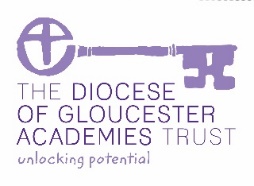 								Date:Appraisal Assessment againstNational Standardsfor.................................................................................School / Self Assessment	            Current pay point:                                                                                          Specific Responsibilities :ProfessionalArea(Highlight for discussion)RelevantStandardsM2M4M6UPS1UPSTLR/SENIORTeacherDHTWORKINGPRACTICESQuality of Teaching Knowledge, Classroom PerformancePreamble 1.1(1);1.2(2,3,5)1.3 (1,3) 1.4(1,2,3) 1.5 all1.6 (1) 1.7 (1,2,3)1.8 (3) 2.1 (2,4) A minimum expectation that all teaching is satisfactory; many lessons judged good or better.Schedule class parent meetings.Contribute to SDP, School Evaluation and curriculum information meetings.Class assemblyMajority of teaching good or better.Presentation of data; proactive in finding issues.Begin to take a more leading role in staff meetingsAll teaching good with some outstanding.Lead staff meetings.All teaching good with some outstanding.Begin to take responsibility for sections of the SDP and School Evaluation.Lead staff meetings.Monitor planning across Key Stage.All teaching good with many outstanding.Responsibility for sections of the SDP and School Evaluation.Be proactive in planning, organising and leading staff meetings.All teaching good with many outstanding (most outstanding within their specialism).Leading teaching and learning throughout the school within their specialism.All teaching good with many outstanding.Larger responsibility for sections of the SDP and School Evaluation.A major lead in planning, organising and leading staff meetings.Schedule parents’ meetings across the school.OUTCOMES ANDACHIEVEMENTSAttainment, standards.Preamble 1.1(2) 1.2(1,2,3)1.5(1) 1.6 (3,4)Most pupils achieve in line with school expectations, some exceed them.Collation of class data from sound assessment. Class analysis of different groupsAlmost all pupils achieve in line with school expectations, some exceed them.Almost all pupils achieve in line with school expectations’ many exceed them. Whole school data analysis for specific subjects.Work with other teachers to effect improvement of standards across a Key Stage.Provide KS data analysis including impact of tracking.  Analysis of different groups.Work with other teachers to effect improvement of standards across whole school. Analyse KS data including impact of tracking on school development.Monitor and evaluate expectations in relevant specialism against school, national and international benchmarks to provide strategies for whole school improvement.Monitor and evaluate expectations in relevant groups of children to provide strategic plans for improvement.RELATIONSHIPSEnvironment and EthosPupils, colleagues, parents.Preamble 1.1(1) 1.6(4)1.7(4) 1.8(2,3,5)2.1 (1,3,4)Positive working relationships with pupils, colleagues and parents.Responsibility for pupils’ emotional health, safety, behaviour and well-being.These relationships are securely focused on improving provision for pupils.Professional relationships with pupils, colleagues and staff lead to excellent class provision.Monitor pupils’ emotional health, safety and well-being across the Key Stage.Monitor learning environment across the Key Stage.Monitor pupils’ emotional health, safety and well-being across the school.Monitor learning environment across the school and develop strategy for improvement.Plays a leading role in building school-wide teams to improve provision and outcomes in specific area and to develop strategies to utilise this knowledge across other areas of the curriculum.Plays a leading role in building school-wide teams to improve provision and outcomes.DEVELOPMENTPreamble 1.2(4,5)1.3(1,2,4,5) 1.4(5) 1.5(2,3,4)1.6(1) 1.8(4)2.1(2) 2.3With support identify key professional development needs and respond to advice and feedbackProactive in identifying own professional development and able to access relevant support and development from colleagues to change practice.Fully competent in identifying professional development needs and able to change practice accordingly.Begin to take responsibility for the induction of new colleagues-coaching, mentoring.Proactive role in leading Key Stage Development.Begin to play a proactive role in the Trust.Proactive role in whole school professional development including INSET and Trust wide linking with other schools.Appraisal of support staff.Mentor to new colleagues.Plays a leading role in building school-wide teams, utilising their specialist knowledge to improve provision and outcomes across the whole curriculum.Engage with and contribute to the professional networks beyond the school within the Trust.Plays a leading role in building school-wide teams, to improve provision and outcomes across the whole curriculum.Engage with and contribute to the professional networks beyond the school.CONDUCTPreamble 1.1(3)  1.7(1)1.8(1)  2.1(all)2.2 2.3Meets all standardsMeets all standardsMeets all standardsMeets all standardsMeets all standardsMeets all standards.Assume role of HT / DHT in their absence. Involved in the day to day leadership of the school. Proactively takes responsibility for key actions.Meets all standards.Assumes role of Head Teacher in their absence.SCHOOLSPECIFIC